Ano B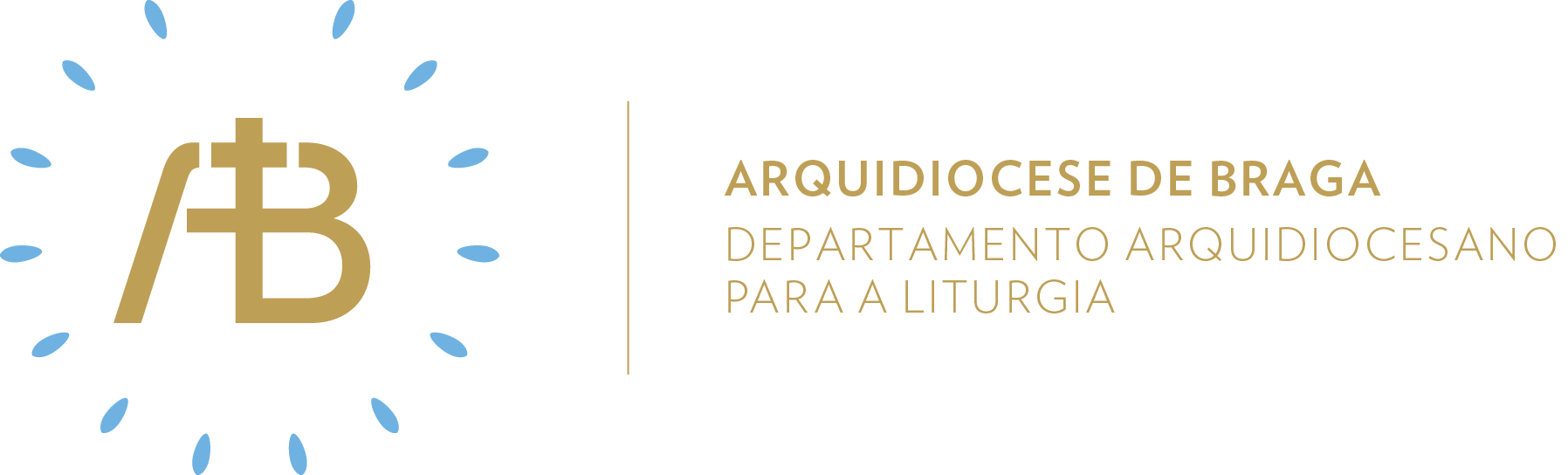 Tempo ComunDomingo XXVIIISemente de amor“A Deus tudo é possível!”Celebrar em comunidadeItinerário simbólicoFazer um arranjo com flores abundantes diante do altar.Sugestão de cânticos[Entrada] Jesus é a Palavra de Deus Pai – Az. Oliveira[Apresentação dos dons] Meu Deus, na simplicidade do meu coração – Az. Oliveira [Comunhão] Os ricos empobrecem – C. Silva[Final] Queremos ser construtores – Az. OliveiraEucologia[Orações presidenciais] Orações próprias do XXVIII Domingo do Tempo Comum (Missal Romano, 422) [Prefácio] Prefácio III dos Domingos do Tempo Comum (Missal Romano, 478)[Oração Eucarística] Oração Eucarística V/C (Missal Romano, 1170 ss)Salmo ResponsorialValorize-se o canto do Salmo Responsorial. Procure-se que toda a assembleia cante o refrão do Salmo Responsorial e possa acompanhar em silêncio orante o canto dos recitativos.Homilia1. “A palavra de Deus é viva e eficaz, mais cortante que uma espada de dois gumes”. A leitura aos Hebreus diz-nos até onde chega a exigência da Palavra de Deus para quem deseja escutá-la, acolhê-la e pô-la em prática. O sábio da primeira leitura dá-lhe infinitamente mais valor que todas as riquezas do mundo. A sabedoria de Deus, revelada na sua palavra, concede inteligência, capacidade de discernir. O homem rico, do evangelho, não se dá conta que tem na sua frente mais do que um rabino ou um sábio conhecedor da lei. Está a falar com Aquele que pode conduzi-lo à vida eterna.2. A palavra de Deus pode guiar o homem até Deus. O caminho da salvação consiste em optar pelo “espírito de sabedoria”, procurando saborear a verdade de Deus. Só a palavra de Deus nos pode ajudar a encontrar a verdadeira sabedoria capaz de “discernir os pensamentos e intenções do coração”. O verdadeiro caminho para concretizar esta sabedoria de Deus, na nossa vida, é através do cumprimento dos mandamentos.3. Esta busca da sabedoria de Deus para a nossa vida, é concretizada no gesto de partilha dos bens que somos convidados a fazer em cada Eucaristia dominical.Oração UniversalV/ Caríssimos irmãos e irmãs: só Deus é bom e só Ele pode converter os corações, através da sua Palavra viva e eficaz, mais cortante que uma espada de dois gumes. Peçamos-Lhe por nós, pela Igreja e por toda a humanidade, dizendo com alegre confiança:R/ Deus de amor, dai-nos a vossa sabedoria. Para que a nossa Arquidiocese de Braga seja sinal de caridade no coração dos fiéis e se renove pelo caminho da sinodalidade, permanecendo na fidelidade ao chamamento de Deus, oremos.Para que os cidadãos que ocupam cargos públicos se tornem servidores de todos e se preocupem sobretudo com os mais pobres, oremos.Para que as crianças que este ano vão comungar pela primeira vez, seus pais, padrinhos e catequistas se deixem tocar pelo amor benevolente de Deus, oremos.Para que os fiéis da nossa comunidade não busquem o próprio interesse, mas procurem sempre o bem de todos, desejem aprender a viver na pobreza ou na abundância e procurem converter-se interiormente, oremosV/ Deus de toda a consolação, que nos chamais a contar os nossos dias, dai-nos a sabedoria de coração para nos alegramos e exultarmos todos os dias. Por Jesus Cristo, nosso Senhor.R/ Ámen. Envio missionárioV/ Ide, o Pai derrame sobre nós a sua sabedoria. R/ Ámen.V/ Ide, o Filho nos estimule a praticar os mandamentos.R/ Ámen.V/ Ide, o Espírito Santo abra o nosso coração à escuta da Palavra e ao compromisso do seguimento de Jesus.R/ Ámen.Semear caridadeAcólitosO acólito é aquele que segue Jesus. A procissão de entrada aberta pela cruz de Cristo é, simbolicamente, resposta ao convite de Jesus: “Vem e segue-Me”. Todavia, seguir Jesus tem exigências, pressupõe deixar tudo. Só deixando tudo podemos dizer como São Paulo: “Toda a nossa glória está na Cruz de Nosso Senhor Jesus Cristo”. O ministro do altar deve ser sinal desse desapego de tudo para seguir Cristo.LeitoresA palavra de Deus é viva e eficaz, hoje como no passado. Conta-se que o Patriarca dos eremitas, Santo Antão do Egito, entrou numa igreja no momento em que estava a ser lido: “Vai vender o que tens, dá o dinheiro aos pobres, e terás um tesouro no Céu”. Ele saiu, vendeu tudo, deu-o aos pobres e foi viver no deserto. Nesse dia, o leitor soube dar força e vida às palavras de Jesus para tocar o coração de Antão.Ministros Extraordinários da ComunhãoA Eucaristia é o tesouro do Céu. Àqueles que O seguissem deixando tudo da terra, Jesus prometia o tesouro no Céu. Todavia, a Eucaristia é já esse tesouro do Céu presente na terra. Por isso, o MEC deve mostrar o seu apego único ao tesouro do Céu que ele é chamado a levar aos doentes. A reverência que usamos para ao Santíssimo Sacramento demonstra que estamos dispostos a deixar tudo em troca deste tesouro do Céu.MúsicosA música litúrgica não é um puro exercício de estética. A música litúrgica existe para salientar a força da Palavra de Deus; essa sim, é viva e eficaz e penetra até ao ponto de divisão da alma e do espírito. Por isso, na liturgia, o músico deve ter um cuidado escrupuloso em tornar compreensível cada uma das sílabas do texto. Não diluir as palavras com técnicas vocais que aplanam os sons, mas procurar a clareza das palavras.Sair em missão de amarDurante esta semana, vamos pegar no evangelho deste Domingo e voltar a relê-lo e a meditá-lo. Isso fará com que trabalhemos o desapego do coração aos bens perecíveis e nos abramos à sabedoria de Deus.